DOMESTIC SUPPORT FOR  BRIGHT FUTURES SCHOOL 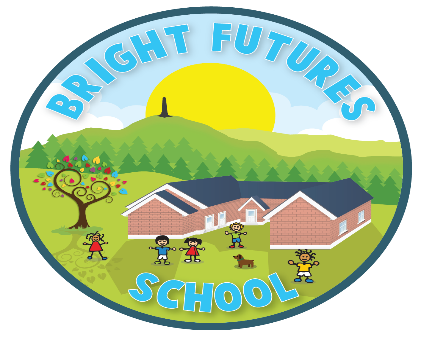 We are looking to employ a domestic support to start in January 2022 or as soon as possible thereafter.This is a part time role (term time only) working Monday through to Friday inclusive, between the hours of 10.45am and 1.15pm.The role involves:Preparing hot drinks for the staff at break and lunchtimesEnsuring the staffroom, dining rooms and other communal areas are kept clean and tidy.Supervising the children at break and lunchtimes as directed by Management, and encouraging outdoor play and interaction. This may be indoors or in the playground.Ensuring the safety of children, ensuring safeguarding guidelines are followed.Supporting and following the ethos of Bright Futures School when engaging with children, as described on our website.Please note : Two references will be required as will a DBS check.All applications must be completed on the BFS application form on the school website and emailed to alison@brightfuturesschool.co.uk or posted to schoolPay will be calculated on an hourly rate and paid at the rate of £10 per hour = £125 per weekThank you for your interest in this role.